Конспект НОД в средней группе : «Комнатные растения. Фиалка в горшке»Воспитатель: Калюга Анастасия СергеевнаЦели:Образовательные:- Формировать представления детей о комнатных растениях.- Познакомить детей с растениями, которые растут в группе детского сада.- В процессе создания композиции «Фиалка», учить передавать в рисунке характерные особенности строения фиалки, соблюдать пропорции деталей.- Совершенствовать умение правильно держать кисть.Развивающие:- Расширять словарный запас детей.- Развивать чувство цвета и композиции в листе.Воспитательные:- Воспитывать интерес к исследовательской и художественной деятельности.- Поощрять желание ухаживать за комнатными растениями.Материалы и оборудование: комнатные растения, фотографии фиалки и других комнатных растений, гуашь, кисточки, белые листы бумаги, краски, банки с водой, салфетки.Организация развивающей среды: пополнить уголок изо - деятельности картинами с изображением комнатных растений, раскрасками. Пополнить уголок природы альбомом «Комнатные растения». Ход занятия:Воспитатель: Ребята, у нас необычное занятие. Сегодня мы с вами познакомимся с комнатными растениями, которые находятся в нашей группе и нарисуем в конце занятия красивое растение - фиалку. Комнатные растения являются украшением помещения, создают уют, очищают воздух, обогащают его кислородом, увлажняют воздух, положительно влияют на настроение людей.Воспитатель: А почему же растения   называют комнатными?Дети: Потому что растут и цветут эти растения в помещении.Воспитатель: А у вас дома есть комнатные растения? Кто за ними ухаживает? Какие комнатные цветы вы знаете? (Ответы детей)Воспитатель: У нас в детском саду тоже много комнатных цветов. Есть цветы и в нашей группе.Воспитатель показывает комнатные растения и называет их: алоэ, каланхоэ, фикус, бальзамин, герань, кактус, фиалка, гортензия и др.Воспитатель указывает на растения и показывает детям, где находится в растениях корень, стебель, листья, цветы.Обращает внимание на характерные особенности растений и предлагает их сравнить.Посмотрите ребята какой красивый цветок у нас стоит, на нас любуется. Это самая непривередливая из всех растений - фиалка. Какие у нее мягкие листики и красивые цветочки.Фиалка — цветок, который полюбился многим народам. Привезли это растение в нашу страну из теплых стран. Поэтому этот цветок не может жить на улице: погибнет от холода.Поливать этот цветок нужно осторожно, чтобы вода не попала на листики.Воспитатель: Давайте рассмотрим этот цветок поближе. Посмотрите, какие цветы у фиалки? (Красивые, нежные).- А какие они по цвету? (Розовые, фиолетовые, синие).- Какая у цветка серединка? (Желтая).- Правильно, у нашей фиалки фиолетовые цветки с желтыми серединками. А еще у фиалки могут быть красные, розовые, белые, желтые и синие цветки (показ картинок).- Посмотрите на картинку. Что есть еще у фиалки? (Листья, стебель).- Какие листья у фиалки? (Зеленые, сочные, опушенные)-Какие стебли у фиалки? (Короткие.)- Где живет наша фиалка? (В горшке)- Какого он цвета? (Коричневого цвета).Затем, воспитатель показывает несколько разных по цвету фиалок в горшочках. Существует множество разновидностей фиалок.Самые красивые из них фиалки с махровыми листьями (махрово – бахромчатая, волнисто-кружевная)Продуктивная деятельность. Рисование фиалки.Воспитатель: Молодцы! Ну а теперь мы сделаем себе подарки, нарисуем прекрасный цветок - фиалку в горшке.А теперь садитесь за столы, будем рисовать.- Какими красками вы будете рисовать горшок? (Любыми).- Правильно, на ваш выбор. А листики? (Зеленым).- А цветки у фиалки, каким цветом будете рисовать? (Розовым, красным или синим). Воспитатель показывает приемы изображения растения в горшочке красками: сначала рисуется горшочек, потом куст из листьев и сверху несколько цветов). Дети рисуют горшок с цветком красками по замыслу. В ходе работы воспитатель смотрит, поправляет, советует, напоминает детям об аккуратности.Рефлексия.  Воспитатель:- Какой цветок мы сегодня рисовали? (Фиалку).- Каким цветом бывают фиалки? (Розовые, фиолетовые, синие, желтые).- Какая у цветка серединка? (Желтая).- Что есть еще у фиалки? (Листья, стебель).Воспитатель: Посмотрите на свою работу. По-моему, у вас получились очень красивые фиалки. А давайте мы с вами организуем выставку ваших работ, пусть родители полюбуются, глядя на наши красивые фиалки и настроение у них будет замечательное!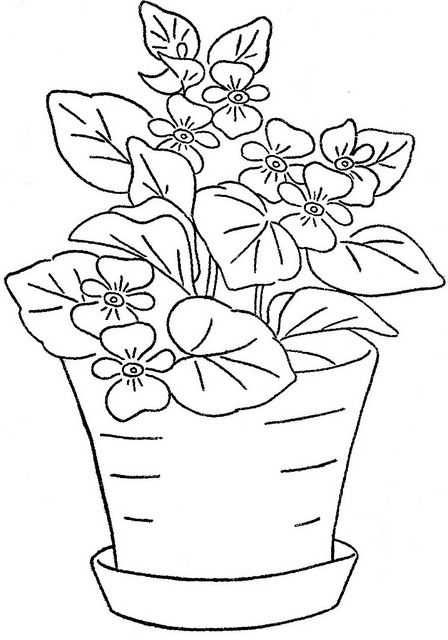 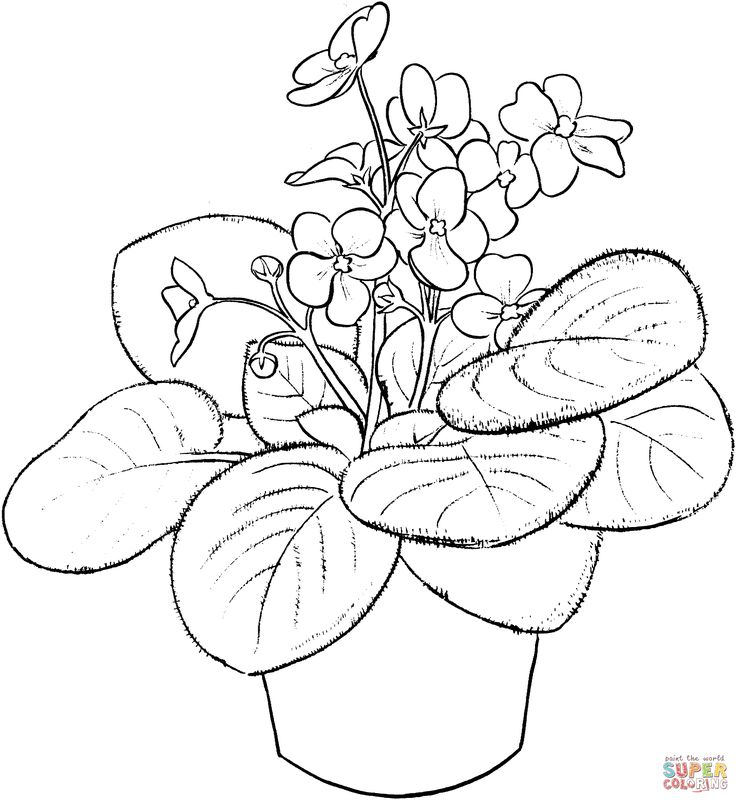 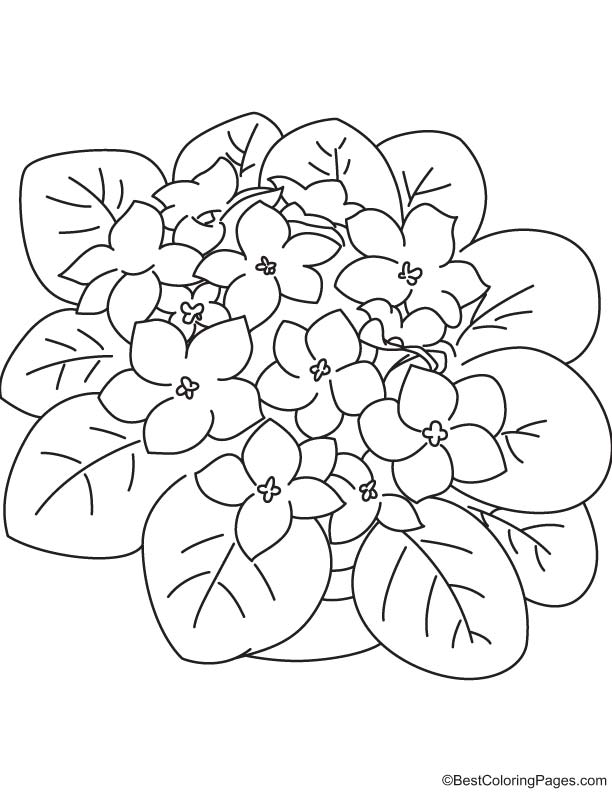 Физминутка «На лугу растут цветы»На лугу растут цветыНебывалой красоты. (Потягивания - руки в стороны)К солнцу тянутся цветы.С ними потянись и ты. (Потягивания - руки вверх)Ветер дует иногда,Только это не беда. (Махи руками)Наклоняются цветочки,Опускают лепесточки. (Наклоны)А потом опять встаютИ по-прежнему цветут.Физминутка «На окне в горшочках».На окне в горшочках              Дети сидят на корточках лицом в круг.Поднялись цветочки.             Медленно встают.К солнцу потянулись,            Тянутся на носочках, подняв руки вверх.Солнцу улыбнулись.      К солнышку листочки           Разводят руки в стороны ладонями вверх.Повернут цветочки.Развернут бутоны,                 Соединяют руки над головой и медленно покачиваются.В солнышке утонут.